14.01.2022	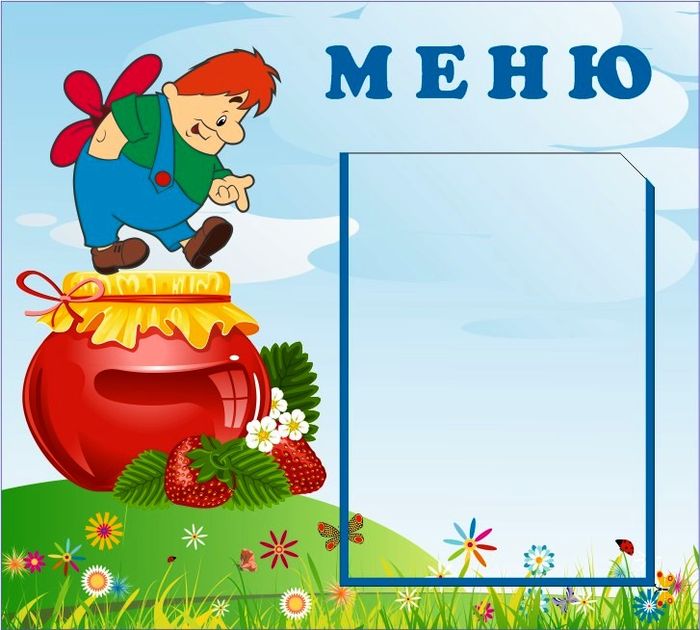 Назва страви Вихід (грам)Ячмінна каша розсипчаста з цибулею 100/5Тюфтелька рибна50Чай 200Скибка батона20Борщ український 200Хліб 30Зрази картопляні з курячим м’ясом   120Напиток 200Макарони відварні100Сала з моркви і з олією40Чай 200